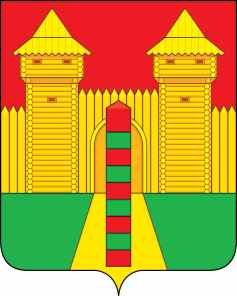 АДМИНИСТРАЦИЯ  МУНИЦИПАЛЬНОГО  ОБРАЗОВАНИЯ «ШУМЯЧСКИЙ  РАЙОН» СМОЛЕНСКОЙ  ОБЛАСТИРАСПОРЯЖЕНИЕот 08.08.2022г. № 179-р       п. ШумячиО внесении   в   Шумячский   районный   Совет депутатов проекта решения «Об исполнении местного бюджета муниципального образования «Шумячский район» Смоленской области за 1 полугодие 2022 года»      В соответствии со статьей 28 Устава муниципального образования «Шумячский район» Смоленской области1. Внести в Шумячский районный Совет депутатов проект решения «Об исполнении местного бюджета муниципального образования «Шумячский район» Смоленской области за 1 полугодие 2022 года».2. Назначить начальника Финансового управления Администрации муниципального образования «Шумячский район» Смоленской области Вознову Юлию Викторовну официальным представителем при рассмотрении Шумячским районным Советом депутатов проекта решения «Об исполнении местного бюджета муниципального образования «Шумячский район» Смоленской области за 1 полугодие 2022 года».Глава муниципального образования
«Шумячский район» Смоленской области                                        А.Н. Васильев